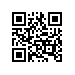 О составе государственной экзаменационной комиссии по проведению государственной итоговой аттестации студентов образовательной программы «Государство, общество и экономическое развитие в современной Азии» факультета Санкт-Петербургская школа социальных наук и востоковедения и секретаре государственной экзаменационной комиссииПРИКАЗЫВАЮ:Утвердить государственную экзаменационную комиссию (далее – ГЭК) по проведению государственной итоговой аттестации (защиты выпускных квалификационных работ) студентов 2 курса образовательной программы магистратуры «Государство, общество и экономическое развитие в современной Азии», направления подготовки 58.04.01 «Востоковедение и африканистика», факультета Санкт-Петербургская школа социальных наук и востоковедения, очной формы обучения в составе:Проректор								     С.Ю. РощинРегистрационный номер: 6.18.1-01/1904-08Дата регистрации: 19.04.2019Председатель ГЭК:Доктор исторических наук, профессор факультета антропологии Автономной некоммерческой организации высшего образования «Европейский университет в Санкт-Петербурге»Абашин С.Н.Члены ГЭКДоктор политических наук, профессор департамента прикладной политологии факультета Санкт-Петербургская школа социальных наук и востоковедения Национального исследовательского университета «Высшая школа экономики»Акопов С.В.Кандидат исторических наук, доцент департамента востоковедения и африканистики, факультета Санкт-Петербургская школа социальных наук и востоковедения Национального исследовательского университета «Высшая школа экономики»Кривохиж С.В.Заместитель директора Северо-Западного регионального отделения Российского Союза Туристской ИндустрииРумянцев П.С.Ведущий менеджер по работе с клиентами Общества с ограниченной ответственностью “Софтикс”Сычугова О.Л.Секретарь ГЭКСтарший преподаватель департамента востоковедения и африканистики, факультета Санкт-Петербургская школа социальных наук и востоковедения Национального исследовательского университета «Высшая школа экономики»Горбачева С.А.